                   КАРАР                                                                                         РЕШЕНИЕ             8 декабрь 2022 г.		               №82                      8 декабря 2022 годаОб утверждении схемы избирательных округов по выборам депутатов Совета сельского поселения Тубинский сельсовет муниципального района Баймакский район Республики Башкортостан В соответствии со статьей 18 Федерального закона «Об основных гарантиях избирательных прав и права на участие в референдуме граждан Российской Федерации», статьей 15 Кодекса Республики Башкортостан о выборах, частью 2 статьи 7 Устава сельского поселения Тубинский сельсовет муниципального района Баймакский район Республики Башкортостан, рассмотрев решение территориальной избирательной комиссии муниципального района Баймакский район Республики Башкортостан с полномочиями  избирательной комиссии сельского поселения Тубинский сельсовет муниципального района Баймакский район Республики Башкортостан от 2 декабря 2022 года № 50/20-5 «Об уточнении схемы одномандатных избирательных округов по выборам депутатов Совета сельского поселения Тубинский сельсовет муниципального района Баймакский район Республики Башкортостан» в связи с изменением численности населения сельского поселения, Совет решил:	1.Утвердить схему избирательных округов по выборам депутатов Совета сельского поселения Тубинский сельсовет муниципального района Баймакский район Республики Башкортостан и ее графическое изображение в новой редакции(прилагается).2. Решение Совета СП Тубинский сельсовет МР Баймакский район РБ №172 от 23 марта 2015 г. « Об утверждении схемы избирательных округов по выборам депутатов Совета сельского поселения Тубинский сельсовет муниципального района Баймакский район Республики Башкортостан двадцать шестого созыва» признать утратившим силу.	3.Обнародовать утвержденную схему избирательных округов и ее графическое изображение путем размещения на информационных стендах, расположенных по адресам Республика Башкортостан Баймакский район с. Тубинский ул. Фабричная д. 6 и на официальных сайтах http://admtubin.ru/ , не позднее 9 декабря 2022 г.	4.Направить настоящее решение в территориальную избирательную комиссию муниципального района Баймакский район Республики Башкортостан.Председатель Совета	________________ 	А.С. ХалитоваПриложение к решению 								Совета сельского поселения                                                                                               Тубинский сельсовет МР Баймакский район РБ№82 от 08 декабря 2022 годаИзбирательные округа сельского поселенияТубинский сельсовет муниципального района Баймакский район Республики БашкортостанДесятимандатный избирательный округ № 1 с. Тубинское количество избирателей по округу – 842БАШКОРТОСТАН  РЕСПУБЛИКАhЫ БАЙМАК  РАЙОНЫ МУНИЦИПАЛЬ   РАЙОНЫНЫН ТYБ!   АУЫЛ   СОВЕТЫ АУЫЛ   БИЛ!М!hЕ СОВЕТЫ453661, Баймак районы, ТYб! ауылы,Фабрика  урамы, 6Тел.  8 (34751) 4-11-75,4-11-76Факс 4-11-76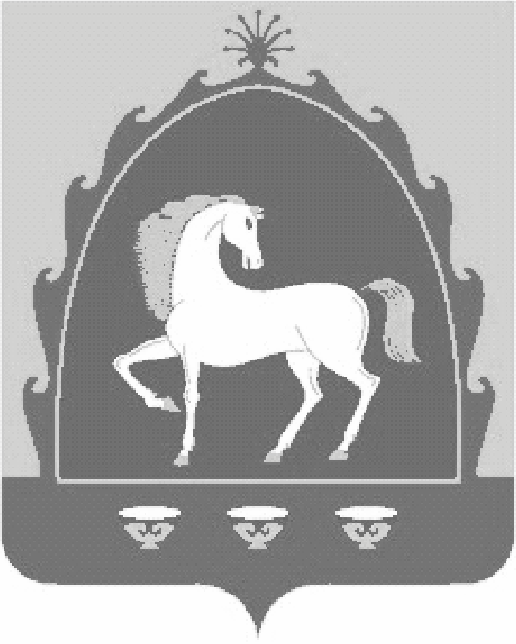 РЕСПУБЛИКА БАШКОРТОСТАНСОВЕТСЕЛЬСКОГО   ПОСЕЛЕНИЯ ТУБИНСКИЙ   СЕЛЬСОВЕТ МУНИЦИПАЛЬНОГО   РАЙОНА БАЙМАКСКИЙ  РАЙОН 453661, Баймакский район, село Тубинский, ул.Фабричная, 6Тел.  8 (34751) 4-11-75,4-11-76Факс 4-11-76